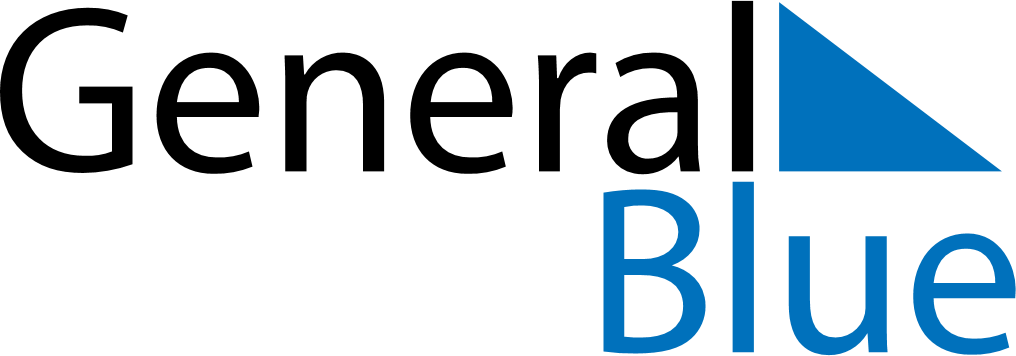 May 2019May 2019May 2019HungaryHungarySUNMONTUEWEDTHUFRISAT1234Labour Day567891011Mother’s Day1213141516171819202122232425National Defense Day262728293031